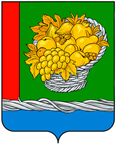 	РЕСПУБЛИКА  ДАГЕСТАН	 СОБРАНИЕ  ДЕПУТАТОВ МУНИЦИПАЛЬНОГО РАЙОНА«МАГАРАМКЕНТСКИЙ  РАЙОН»                                                 РЕШЕНИЕ                                     «10»октября.2023                                                                        № -145VIIсд                                               с.Магарамкент          О внесении изменений в состав административной комиссии муниципального района Магарамкентский район»     ______________________________________________________________  В связи с увольнением с места  работы, Собрания депутатов МР «Магарамкентский район»  РЕШАЕТ; 1.Вывести из состава административной комиссии МР «Магарамкентский район» Бегова Малика Юнусовича, Тагирова Амура Леонардовича, Закеряева Назира Расимовича       2.  Ввести в состав административной комиссии в муниципальном районе «Магарамкентский район»  Шахмарданова Шахмардана Маратовича,  директора МКУ «отдел строительства, архитектуры и ЖКХ» МР Магарамкентский район»Магетова Тимура Нежвединовича, ведущего специалиста юридического отдела МР «Магарамкентский район»,   Бейбутова  Бейбута  Шевкетовича,  мастера по благоустройству СП« сельсовет Магарамкентский».ПредседательСобрания депутатов МР «Магарамкентский район»                                      Алияров Н.А.    